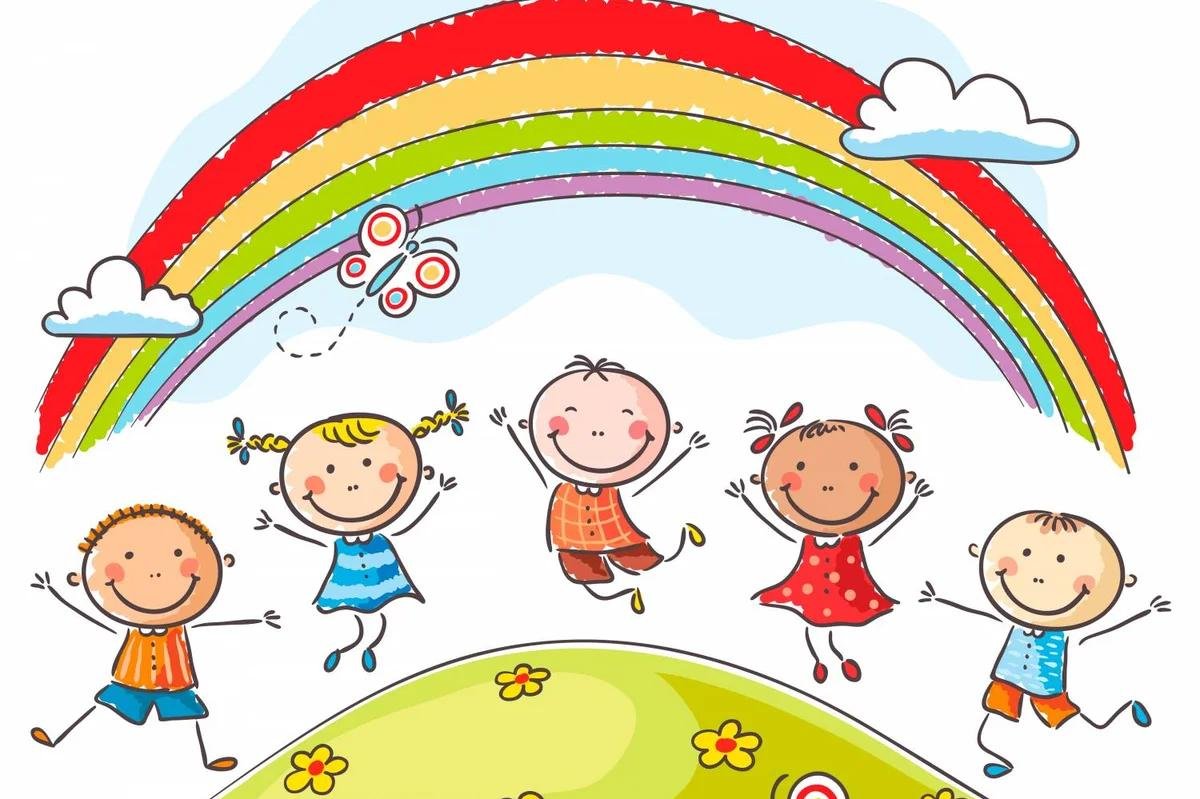 ПРОГРАММАлетнего пришкольного оздоровительного лагеря с дневным пребыванием детей от 7 до 16 лет (срок реализации: с 01.06.2022  по  25.06.2022)СОДЕРЖАНИЕПаспорт программы …………………………………………………………………..3-5Пояснительная записка………………………………………………………………..5-6Актуальность и значимость программы……………………………………………...6Новизна программы……………………………………………………………………6Принципы, положенные в основу программы……………………………………….6-7Участники программы …………………………………………………………………7Режим работы лагеря……………………………………………………………………8Понятийный аппарат программы……………………………………………………….8-9Этапы реализации программы…………………………………………………………..9Режим работы летнего оздоровительного лагеря………………………………………9Мероприятия……………………………………………………………………………9-13Система оценки качества реализации программы……………………………………13-14Мониторинг отслеживания эффективности деятельности по данной программе…....14Список литературы………………………………………………………………………14-15ПАСПОРТ ПРОГРАММЫПояснительная записка Лагерь – это место, где каждый ребенок  может состояться как уникальная личность…  Лагерь – это большая, умная Игра,  которая помогает детям радоваться жизни,  праздновать жизнь практически ежечасно.  С.А.Шмаков  Организация летнего отдыха - один из важных аспектов образовательной деятельности. Организованная деятельность детей в летний период позволяет сделать педагогический процесс непрерывным в течение всего года. Содержанием летнего отдыха должен стать активно организованный отдых детей, способствующий снятию физического и психологического напряжения детского организма. Летний оздоровительный лагерь «Радуга» – форма организации образовательно-досуговой деятельности детей. Данная программа по своей направленности является комплексной, т.е. включает в себя разноплановую деятельность, объединяет различные направления отдыха и воспитания детей в условиях лагеря с дневным пребыванием. Находясь в лагере дневного пребывания, дети ежедневно включаются в различные виды деятельности: Образовательная деятельность в рамках смены предусматривает воспитательные мероприятия интеллектуальной направленности, проектную деятельность, обучение по дополнительным общеобразовательным программам различной направленности: технической, естественнонаучной, физкультурно-спортивной, художественной, туристско-краеведческой, социально-педагогической. Спортивно-оздоровительная деятельность способствует формированию культуры физического здоровья, интереса к спорту, мотивирует детей на заботу о своем здоровье и активный отдых. Физические нагрузки, свежий воздух, знакомство с красивыми уголками природы, проведение оздоровительных и различных спортивно-развлекательных мероприятий способствует созданию положительного физиологического и психологического фона. Творческая деятельность состоит из общелагерных и отрядных мероприятий (творческие конкурсы рисунков, стихов, изготовление плакатов; театрализованные игровые программы и т. д.). Получение новых знаний при подготовке  к мероприятиям различной направленности (викторинам, конкурсам и т. п.) приводит к обогащению мировоззрения ребенка, что, в свою очередь, сказывается на изменении личностного поведения каждого члена коллектива. Основными методами организации деятельности являются: метод 	игры 	(игры 	отбираются 	воспитателями в соответствии с поставленной целью); методы состязательности (распространяется на все сферы спортивной, творческой деятельности); метод коллективной творческой деятельности (КТД). Актуальность и значимость программы Актуальность и значимость программы определяется: тем, что не все учащиеся в период летних каникул могут отдыхать в выездных оздоровительных лагерях. Данная программа лагеря с дневным пребыванием позволяет каждому ребенку получить новые знания, приобрести различные навыки и социальный опыт, а приобретенные знания помогут в самосовершенствовании и самореализации своих возможностей. В период летних каникул происходит рост социальной дезадаптации детей, проявляющейся в утрате социальных связей с семьей и школой, увеличением процента правонарушений. В целях профилактики асоциальных проявлений в детской и подростковой среде во время смены лагеря с дневным пребыванием осуществляется занятость детей СОП, группы риска и детей учетных категорий. Новизна программы Новизна и оригинальность программы заключается  в гармоничном сочетании физкультурно–оздоровительной, художественно - эстетической, интеллектуальной, правовой и трудовой деятельности учащихся. Программа  по своей направленности является комплексной, т.е. включает в себя разнопрофильную деятельность, объединяет различные направления оздоровления, отдыха детей в условиях лагеря  с дневным пребыванием. Принципы, положенные в основу программы: Личностный подход в воспитании: признание личности развивающегося человека высшей социальной ценностью; уважение уникальности и своеобразие каждого ребенка. Природообразность 	воспитания: 	предполагается обязательный учет половозрастных особенностей детей. Гуманизация межличностных отношений: уважительное отношение между педагогами и детьми, терпимость к мнению детей, создание ситуации успеха. Деятельностный подход  к воспитанию: организация жизнедеятельности лагеря  с дневным пребыванием как основы воспитательного процесса. Дифференциация в воспитании: отбор содержания, форма методов воспитания соответствии с индивидуально-психологическими особенностями подростков. Принцип открытости: участие в процессе воспитания максимального количества учреждений и людей. Средовой подход в воспитании: педагогически целесообразная организация работы лагеря с дневным пребыванием, а также использование воспитательных возможностей внешней среды (социальной, природной, архитектурной). Непрерывность процесса воспитания: преемственность организации воспитательной работы, учитывающей общие и индивидуальные особенности развития ребенка.Участники программы: обучающиеся МБОУ в возрасте 7–16 лет. При комплектовании особое внимание уделяется детям из малообеспеченных, неполных семей, из семей, находящихся в социально опасном положении, а также детям, состоящим на различных видах учета и находящимся  в трудной жизненной ситуации. В программе лагеря с дневным пребыванием 4 проектные линии. линия. Создание условий для расширения интеллектуальных способностей. В течение лагерной смены будут проводиться занятия по дополнительным общеобразовательным программам  в форме бесед, семинаров, конкурсов, интеллектуальных игр, викторин. линия. Формирование здорового образа жизни.  В лагере под руководством воспитателей будут проходить подвижные игры на открытом воздухе (футбол, баскетбол, волейбол и т.д.), эстафеты, конкурсы. линия. Создание условий для развития творческих способностей детей. Участвуя в занятиях и общественных делах лагеря, воспитанники выбирают то, что действительно важно для них, то, что они более всего ценят.  Это обеспечивает целостность их личности, позволяет понять и составить свое отношение к окружающей действительности. линия. Организация психолого-педагогического сопровождения детей и подростков, посещающих летний школьный лагерь. В деятельности лагеря планируется создание: психологически комфортных условий для развития коммуникативной компетенции у воспитанников школы и тех, кто впервые посещает лагерь; осуществление психофизического оздоровления несовершеннолетних, посещающих лагерь (снижение уровня тревожности, снятие мышечного и эмоционального напряжения, накопившегося у детей и подростков за период обучения) средствами игровой терапии, сказкотерапии, арт-терапии, телесно-ориентированной терапии; проведение психолого-педагогической диагностики психоэмоционального состояния субъектов воспитательного процесса (воспитанники, их родители (законные представители) и педагоги) с целью оказания им своевременной психологической помощи и поддержки посредством консультативной и коррекционно-развивающей деятельности; развитие у несовершеннолетних осознанного отношения к своему поведению, поступкам, которые они совершают и их последствиям через организацию психопрофилактической и психопросветительской деятельности в условиях лагеря. Программа лагеря с дневным пребыванием предполагает, что воспитанник каждый день должен делать для себя открытие: открытие о себе и своей личности, открытие  в образовательной области, открытие в своих спортивных способностях, открытие в своих друзьях. Понятийный аппарат программы Адаптированность – уровень фактического приспособления индивида, уровень его социального статуса и самоощущения; успешность приспособления индивида в обществе.                                                                                                                                                                                                    Креативность – творческие способности индивида, характеризующиеся готовностью к принятию и созданию новых идей. Самосовершенствование – осознанное развитие у себя достойных (нужных по жизни и этичных) навыков и качеств, а на их основе – освоение новых ролей. Самореализация – раскрытие своих возможностей; осуществление своих имеющихся желаний, своих знаний, умений и способностей.Самоценность – психологический фактор, определяющий все то, что происходит невидимо для других, внутри собственного душевного мира, проявляясь через общение  с другими людьми, через поступки. Социальный опыт – накопленный результат активного взаимодействия с окружающим миром. Сотрудничество – совместная деятельность, в результате которой все стороны получают ту или иную выгоду.Этапы реализации программы 1. Подготовительный: Данный этап характеризуется тем, что до открытия лагеря с дневным пребыванием начинается подготовка  к летнему сезону. Деятельностью этого этапа является: -разработка программы; -подготовка к деятельности по реализации программы; -подбор кадров; -проведение совещаний для работников лагеря;                                                                                         -подготовка методических материалов; -комплектование отрядов. 2. Основной: Основной этап включает реализацию программы. Основной деятельностью этого этапа является: реализация программы; знакомство с детьми, выявление их интересов и желаний, проведение начальной диагностики (заполнение анкет); включение детей в коллективно-творческую деятельность, создание условий для развития самостоятельности  и творчества у детей; организация мероприятий, направленных на сплочение детского коллектива. 3. Заключительный: подведение 	итогов 	работы 	лагеря 	(наглядная демонстрация достижений детей); проведение 	итоговой 	диагностики 	и 	анализ результатов деятельности; анализ предложений детей, родителей, педагогов  по деятельности летнего профильного лагеря в будущем. РЕЖИМ РАБОТЫлетнего оздоровительного лагеря «Радуга»с 01.06. 2022 года по 25.06. 2022 годаСистема оценки качества реализации программы Для отслеживания результативности программы будут использованы следующие методы: Анкетирование детей на начальном этапе и в конце смены; Наблюдение за поведением детей во время игр, позволяющее 	выявить 	лидерские 	качества, 	уровень коммуникативности; Анализ участия отряда в общелагерных творческих делах, уровня активности и достижений; Экран настроения; В конце смены будет подготовлен аналитический отчет о результатах реализации программы, подготовлены фото и видео материалы; Анкетирование родителей с целью выявления уровня удовлетворенности предоставляемой услугой. Критерии оценки результативности реализации программы: Качество организации отдыха детей; Использование 	новых 	методик 	и 	технологий  по привитию детям навыков здорового образа жизни; Привлечение родителей и социальных партнеров  к реализации программы смены Адекватность и эффективность содержания, форм  и методов работы с детьми разных возрастных категорий, учет интересов и потребностей детей. Сочетание традиционных и инновационных технологий воспитательного процесса. Использование 	различных 	форм 	организации детского самоуправления. Удовлетворенность детей и родителей результатами процесса летне-оздоровительной работы. Мониторинг отслеживания эффективности деятельности по данной программе Список литературы Безруких, М.М., Филиппова, Т.А., Макеева, А.Г.  Две недели в лагере здоровья. 14 [Текст]:/ М.М., Безруких, Т.А. Филиппова, А.Г. Макеева.– М.: ОЛМА–ПРЕСС, 2018. Белобородов, Н.В. Социальные творческие проекты в школе. [Текст]:/Н.В. Белобородов.– М.: Аркти, 2017. Гончарова, Е.И., Савченко, Е.В., Жиренко, О.Е. Школьный летний лагерь. [Текст]: 1-5 классы/ Е.И. Гончарова, Е.В. Савченко, О.Е. Жиренко.– М.: ВАКО, 2015. Пенькова, Л.А. Под парусом лето плывѐт по земле.[Текст]:/ Л.А. Пенькова.– М.: ЛИНКА-ПРЕСС, 2016. Реэрдон, Б.Э. Толерантность – дорога к миру. [Текст]:/ Б.Э. Реэрдон.– М.: 2011 Шерер, И.О., Григорьева М.И. Культурологическое развитие детей. [Текст]:/ И.О. Шерер, М.И. Григорьева.– Н.:2011. Афанасьев С.П. Коморин С.В. - Что делать с детьми в загородном лагере, - М.: 2010 Жиренко О. Е. Мир праздников, шоу, викторин, - М.: «5» за знания, 2008 г. Лобачѐва С.И., Великородная В.А. Загородный летний лагерь.– М.: ВАКО, 2008 г. Роткина Т.С., Курзова О.А., Нестеренко А.В. Уроки добра и милосердия, - О.: «Детство», 2007 г. Соколова Н. В. Лето, каникулы – путь к успеху: сборник программ и игр для детей и подростков в условиях детского оздоровительного лагеря, - О.: «Детство», 2009 г. Титов С.В. Здравствуй, лето! - Волгоград, Учитель, 2007 г.  Шмаков С.А. Игры-шутки, игры-минутки. М., 2009 г. Название детского лагеряЛетний оздоровительный лагерь с дневным пребыванием детей «Радуга»Полное название программыКомплексная краткосрочная программа летнего оздоровительного лагеря с дневным пребыванием детей «Радуга»Разработчики и исполнители программыМуниципальное бюджетное общеобразовательное учреждение «Семисотская  средняя общеобразовательная школа»Юридический адресорганизацииИндекс –289217,  Российская Федерация,                         Республика Крым,  ленинский район, с. Семисотка, улица Сергиенко, дом 1А телефон  E-mail: Сайт школы: Форма проведенияОздоровительный лагерь дневного пребыванияКоличество смен,сроки реализацииИюнь 2022 г. - 1 смена 01.06.2023 – 25.06.2023Общее количество детей100 человек4 отряда Целевая группаДети и подростки МБОУ- обучающиеся от 7 до 16 лет;- дети из семей, находящихся в трудной жизненной ситуации;- дети, находящиеся под опекой граждан;- дети различных учетных категорий;- дети с ограниченными возможностями здоровья.Цель программыОрганизация отдыха и оздоровления школьников в летний период посредством создания социально-значимой, воспитательной среды, способствующей развитию творческих способностей детей.Направления             деятельностиКоммуникативное; Познавательно-досуговое; Спортивно-оздоровительное;Диагностическое;Трудовое.Задачи программы1.обеспечить комплекс условий, способствующих сохранению и укреплению здоровья детей и подростков в летний период; 2. создать условия для самореализации детей и подростков в различных видах игровой деятельности; 3. способствовать формированию у детей гражданских качеств; развитию их интеллектуальных, организаторских способностей и коммуникативной культуры через коллективно-творческие дела смены; 4. организовать сотрудничество детей и взрослых на основе самоуправления.Нормативно – правовое обеспечение программы˗ Конвенция о правах ребенка (одобрена Генеральной Ассамблеей ООН 20.11.1989) ˗ Федеральный закон от 24.07.1998 № 124-ФЗ «Об основных гарантиях прав ребенка в Российской Федерации» ˗ Закон Российской Федерации «Об образовании в Российской Федерации» от 29.12.2012 № 273-ФЗ ˗ Федеральный закон «О санитарно-эпидемиологическом благополучии населения» от 12.03.99 № 52-ФЗ ˗ Федеральный закон от 24.06.1999 № 120-ФЗ «Об основах системы профилактики безнадзорности и правонарушений несовершеннолетних». ˗ Приказ Минобразования России от 13.07.2001 № 2688 «Об утверждении порядка проведения смен профильных лагерей, лагерей с дневным пребыванием, лагерей труда и отдыха». ˗ Типовое положение о детском оздоровительном лагере (утв. письмом Минздравсоцразвития России от 15.04.2011 № 18-2/10/1-2188). Деятельность детских лагерей должна осуществляться в соответствии с требованиями:                         СанПиН 	2.4.4.3155-13 	"Санитарно-эпидемиологические требования к устройству, содержанию и организации работы стационарных организаций отдыха и оздоровления детей" (с изменениями на 22 марта 2017 года) Национальным стандартом РФ ГОСТ Р 52887-2007 "Услуги детям в учреждениях отдыха и оздоровления"Ожидаемая эффективность и результаты реализации программы1. Развитие лидерских и организаторских качеств, приобретение новых знаний 2. Получение участниками смены умений и навыков индивидуальной и коллективной творческой, социальной активности 3. Развитие коммуникативных способностей и толерантности. 4. Повышение творческой активности детей через систему дополнительного образования. 5. Приобретение новых знаний и умений в результате занятий в кружках, студиях и т.д. 6. Расширение кругозора детей. 7. Повышение общей культуры школьников.Условия участия в программеЗаявления родителей.08.30 – 09.00Приём детей09.00 - 09.15 Утренняя зарядка09.15 - 09.30 Линейка 09.30 - 10.00 Завтрак (столовая МБОУ Семисотская СОШ) 10.00 - 11.00 Оздоровительные мероприятия: прогулки, экскурсии и походы с играми на местности (по плану работы); посещение музеев, кинотеатра, массовых мероприятий 11.00 – 11.15Полдник 11.15 – 12.30Оздоровительные мероприятия: прогулки, экскурсии и походы с играми на местности (по плану работы); посещение музеев, кинотеатра, массовых мероприятий12.30 - 13.00 Обед 13.00 - 14.15 Отрядное время, мероприятия (по плану работы) 14.15 - 14.30 Отрядные огоньки (анализ дня) 14.30 Уход домой ДЕНЬМЕРОПРИЯТИЕ День первый 1 июня«Открытие лагеря»«Познакомимся поближе»1.Линейка. Встреча детей, создание отрядов, распределение обязанностей.2.Ознакомление с планом работы лагеря.                                                         3 Беседа  - игра «Расскажи мне о себе».4.Спортивные состязания на свежем воздухе «Весёлые старты», посвящённые Дню защиты детей.5.Инструктаж по ТБ (поведение в лагере, безопасное пребывание в лагере, режим дня, гигиенические требования, поведение в столовой, питьевой режим)6. Мозговой штурм «Ярмарка идей» (ящик предложений)День  второй2 июня День рождения лета1. Линейка.2. Минутка здоровья «Польза утренней зарядки»3. Инструктаж о ПДД. 4.  Праздник лета. Конкурс рисунков, посвящённых лету. 5. Настольные игры.6. Час информации «Живые картинки или мульти - пульти»7. Работа кружка «Юный мастер».  День третий3 июня День фантазёров1.Линейка.2. Минутка здоровья: «Чистые руки – залог здоровья»3. «Неисправимый лгун!» - весёлый конкурс болтунов, защита самых невероятных проектов. 4. Час информации «Живые картинки или мульти - пульти»5. Работа кружка «Юный мастер». 6. Подвижные игры.   День  четвёртый4 июня «Поход»1.Линейка.2. Минутка здоровья «Как ухаживать за зубами».3. Инструктаж о правилах поведения в лесу.4. Поход в лес. 5. Викторина «Обитатели леса».6. Беседа-путешествие «Все чудеса света».7. Подвижные игры на свежем воздухе  День   пятый6 июня «Книжкин день»1.Линейка.2. Минутка здоровья «Солнечный ожог. Первая помощь».3. Инструктаж о правилах поведения в общественных местах.4. День русского языка. Литературный праздник» (ЦГБ им. Пушкина)5.  Конкурс чтецов: стихотворения  А.С. Пушкина.6. «Весёлая дорожная азбука»7. Настольные игры.             День   шестой7 июня «Традиции русского народа»1.Линейка.                                                                                                   2. Минутка здоровья «Осанка - основа красивой походки».                3. Русские  народные игры.                                                                   4. Станционная игра «Июнь-лэнд!» (МСЦ)                               5.  «Что? Где? Когда?». Интеллектуальный турнир эрудитов.                                                                                                   6. Познавательное путешествие «Самые сказочные замки мира» (ГДЮБ)             День  седьмой8 июня День именинника 1.Линейка.                                                                                                                   2. Минутка здоровья.  «Профилактика педикулёза»                                                              3. Праздник, посвящённый именинникам.                                                                               4.Театрализованная развлекательная программа «Весёлые каникулы в парке книжных киногероев» (ГДЮБ)                               5. Работа кружка «Юный мастер»                                                            6. «Игра без границ» - конкурс подвижных игр.День  восьмой9 июня«День спорта».1.Линейка.                                                                                                                            2. Минутка здоровья  «Мой рост и мой вес»                                                              3. Малая спартакиада.                                                                                      Под девизом: «Мы  за здоровый образ жизни»                                              Первенство лагеря по различным видам   спорта.                                    4. Урок безопасности «Г.Остер предупреждает» (Ц ГБ имени Пушкина)                                                                                               5. Состязания здоровячков.  День  девятый10 июня«Наш край» 1.Линейка.                                                                                                                     2. Минутка здоровья.  «Острая кишечная инфекция».                                   3. Час информации «Новые виды спорта»                                            4. Экскурсия в Академгородок.                                                                5. Географическая викторина «Путешествие по Крыму»                                      6. Конкурс рисунков «Природа Заполярья»День  десятый11 июня День России1.Линейка.2. Минутка здоровья «Мой рост и вес»3. Праздник, посвященный Дню России.4. Беседа «Символы Российского Государства».5. Посещение центральной библиотеки имени Пушкина: краеведческий марафон.6.Шашечный турнир.День   одиннадцатый14 июня «День экологии» 1. Линейка.2. Минутка здоровья «Зеленая аптечка» первая помощь при укусах насекомых.3.Экологический десант (уборка территории) 4.Праздник необычных цветов   и цветочных  костюмов.                      ( использование вторичного сырья)5. Игры на свежем воздухе6. «Детский кинотеатр» - просмотр фильмов День  двенадцатый15 июня День цветов1. Линейка 2. Минутка здоровья  «Гигиена в доме».3. Конкурс рисунков на асфальте на тему «Пусть всегда будет Солнце».4. Экскурсия на родник.5. Конкурс «Мисс лето-2023»6. «Танцевальный марафон!» Спортивно-развлекательное мероприятие. День тринадцатый16 июня «Безопасное колесо» 1.Линейка.2. Минутка здоровья  «Твоё здоровье в твоих руках»3. Игровая программа «Пешеход, велосипедист, водитель».4. Спортивная эстафета по правилам дорожного движения.5. Викторина «Светофорик».6. Работа кружка «Юный мастер» 7. «Письмо водителю» - конкурс по ПДД. 8. Час информации «Новые виды спорта» День  четырнадцатый17 июня«Природа и фантазия» 1.Линейка.2. Минутка здоровья «Первая помощь при кровотечениях из носа».3. Они нуждаются в нашем внимании. Посещение «Живого уголка»  4. Экскурсия в Ботанический сад.5. Организация выставки «Природа и фантазия».6. Занятие по рисованию «Учимся рисовать животных».7. Игры. Эстафета с мячом.День  пятнадцатый18 июня «Братья наши меньшие» 1.Линейка.2. Минутка здоровья «Как снять усталость ног».3. Техника безопасности при езде на автобусе. 4. Поездка на экскурсию в конный клуб 5. Подготовка ко дню сказок.6.Фотовыставка «Мы в ответе за тех, кого приручили»7.  Мини-футбол.День шестнадцатый20 июня День  здоровья1.Линейка.2. Инструктаж о правилах поведения в общественных местах. 3. Беседа «Здоровый образ жизни»4. Подготовка ко дню сказок.5. Конкурс рисунков на асфальте «Здоровый образ жизни».6. Весёлые старты День семнадцатый 21 июня«Зов джунглей»1.Линейка.2. Инструктаж по ТБ3. «Школа индейцев» - игра-соревнование.4. Детский кинотеатр» - просмотр фильмов 5. Конкурс «Минута славы»6. Час интересных фактов «Родом из Греции: раскопки интересных фактов о стране» (ГДЮБ)7. Игры на свежем воздухе.                                         День восемнадцатый 22 июня День памяти1.Линейка памяти начала Великой Отечественной войны.2. Обзор-презентация «Они тоже сражались» (о животных на войне)3. Беседа  «История Георгиевской ленты»                                                  4. Конкурс чтецов.                                                                                        5. Подвижные игры на свежем воздухе.6. Экскурсия к памятным местам, связанным с ВОВ.   День   двадцатый23 июня«По дорогам сказки»1.Линейка.2. Минутка здоровья «Книги о здоровье»3. Сказочный калейдоскоп. КВН по сказкам.4. Конкурс рисунков «В каждом рисунке – сказка»5. Интеллектуальная викторина «Малая Родина». 6. Подвижные игры.День девятнадцатый24 июняДень смеха1.Линейка.2. Минутка здоровья «Солнце, воздух и вода – наши лучшие друзья».3. Конкурс смешных костюмов4.Просмотр детской комедии.5.Конкурс рисунков и поделок «Смешарики».День двадцать первый25 июняЗакрытие лагеря1.Линейка.2. Минутка здоровья «Польза дыхательной гимнастики».3. Праздник, посвященный закрытию смены. Шоу «Фабрика звёзд»4.Дискотека.Задача Критерии Способы отслеживания Формирование благоприятной психологической среды общения со сверстниками, социализации; развитие коммуникативных навыков поведения в коллективе. Адаптированность ребенка в коллективе;  положительный эмоциональный микроклимат коллектива Педагогическое наблюдение, индивидуальные беседы педагогов с детьми, анкетирование Развитие творческих способностей детей, включение в различные виды индивидуальной 	и коллективной деятельности Степень вовлеченности детей в творческую  деятельность; активность детей в творческих делах лагеря. Педагогическое наблюдение,  индивидуальные беседы педагогов с детьми, анкетирование, отслеживание количества детей, участвующих в коллективных делах Привитие 	навыков здорового образа жизни, организация физической активности детей Отсутствие 	у детей  вредных привычек Наблюдение педагогов, анкетирование, количество участников спортивных мероприятий. 